Контактная информация о ДОО - участниках сетевого проекта«Формирование ценностей человека и социума в игровой деятельности дошкольников»ДООСсылка на контактную информациюQR-кодИнновационная площадкаИнновационная площадкаИнновационная площадкаМАДОУ ЦРР д/с № 122г. Калининграда https://clck.ru/32RtnU 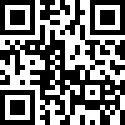 Ресурсные центрыРесурсные центрыРесурсные центрыМАДОУ ЦРР д/с № 101 г. Калининградаhttps://clck.ru/32Rts6 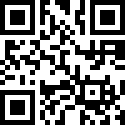 МАДОУ д/с № 3 «Золотая рыбка»г. Светлыйhttps://clck.ru/32RtwN 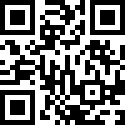 Православный детский садик «Купелька» при Свято-Андреевском храме г. КалининградаГруппа VK https://clck.ru/32Ru57 Контакты храма https://clck.ru/32RuLJ 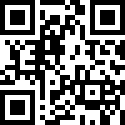 